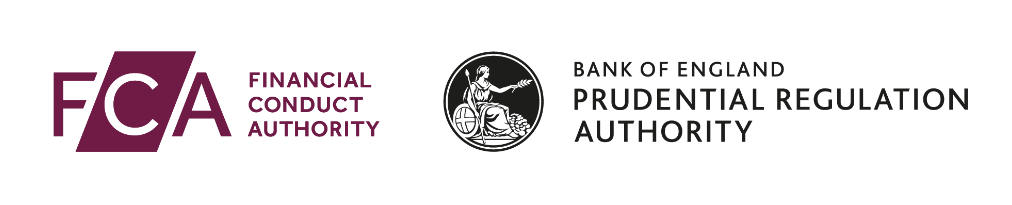 MIFIDPRU TP7 Annex 1RNotification under MIFIDPRU TP 7.4R(2)(b) on treating pre-MIFIDPRU capital instruments as own funds under MIFIDPRU 3 	1	Details of Senior Manager responsible for this notificationIf the notification is being made in respect of a MIFIDPRU investment firm or another SMCR firm, we would expect the individual responsible for it to hold a senior management function (SMF).	2	Please confirm which of the following the notifying firm will be under MIFIDPRU	3	This notification is made in respect of the following capital instruments issued by the entity before 1 January 2022 and which will still be in issue on that date	4	Please confirm that the instruments above meet the relevant conditions for classification as own funds under MIFIDPRU, aside from any requirement to notify or seek permission from the FCA. YesName of individualJob title /positionIndividual reference number (if applicable)a. MIFIDPRU investment firm that is not a consolidating UK parent entity or a GCT parent undertakingb. MIFIDPRU investment firm that is a consolidating UK parent entityc. MIFIDPRU investment firm that is a GCT parent undertakingd. Consolidating UK parent entity (other than a MIFIDPRU investment firm)e. GCT parent undertaking (other than a MIFIDPRU investment firm)Type of instrumentsNominal value of instruments Treatment under MIFIDPRUSelect one of the following for each type of instrument: CET1 AT1 T2Select one of the following for each type of instrument: CET1 AT1 T2Select one of the following for each type of instrument: CET1 AT1 T2Select one of the following for each type of instrument: CET1 AT1 T2Select one of the following for each type of instrument: CET1 AT1 T2